О внесении изменений в распоряжение Администрации сельского поселения Саитбабинский сельсовет муниципального района Гафурийский район Республики Башкортостан от  16 декабря 2019 года № 41 «Об утверждении Порядка открытия и ведения лицевых счетов 
в Администрации сельского поселения Саитбабинский сельсовет муниципального района Гафурийский район Республики Башкортостан» В соответствии со статьей 220.1 Бюджетного кодекса Российской Федерации, в целях совершенствования организации исполнения 
бюджета муниципального района Гафурийский район Республики Башкортостан,  администрация муниципального района Гафурийский район1. Внести изменения в распоряжение  администрации сельского поселения Саитбабинский сельсовет муниципального района  Гафурийский район  Республики Башкортостан от 16 декабря 2019 года № 41 «Об утверждении Порядка открытия и ведения лицевых счетов в Администрации сельского поселения Саитбабинский сельсовет муниципального района Гафурийский район Республики Башкортостан», изложив Порядок открытия и ведения лицевых счетов в Администрации сельского поселения            сельсовет муниципального района Гафурийский район Республики Башкортостан в новой редакции, согласно приложению к настоящему постановлению.2. Настоящее распоряжение вступает в силу с 1 января 2021 года.3. Контроль за исполнением настоящего распоряжения оставляю за собой.Глава  сельского поселения                                            В.С.Кунафин           БАШКОРТОСТАН РЕСПУБЛИКАҺЫFАФУРИ  РАЙОНЫМУНИЦИПАЛЬ РАЙОНЫНЫН СӘЙЕТБАБА АУЫЛ  СОВЕТЫ АУЫЛ  БИЛӘМӘҺЕ ХАКИМИӘТЕБАШКОРТОСТАН РЕСПУБЛИКАҺЫFАФУРИ  РАЙОНЫМУНИЦИПАЛЬ РАЙОНЫНЫН СӘЙЕТБАБА АУЫЛ  СОВЕТЫ АУЫЛ  БИЛӘМӘҺЕ ХАКИМИӘТЕ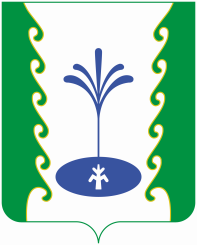 РЕСПУБЛИКА БАШКОРТОСТАНАДМИНИСТРАЦИЯ СЕЛЬСКОГО  ПОСЕЛЕНИЯ САИТБАБИНСКИЙ СЕЛЬСОВЕТ МУНИЦИПАЛЬНОГО РАЙОНА ГАФУРИЙСКИЙ  РАЙОНРЕСПУБЛИКА БАШКОРТОСТАНАДМИНИСТРАЦИЯ СЕЛЬСКОГО  ПОСЕЛЕНИЯ САИТБАБИНСКИЙ СЕЛЬСОВЕТ МУНИЦИПАЛЬНОГО РАЙОНА ГАФУРИЙСКИЙ  РАЙОНБОЙОРОКБОЙОРОКРАСПОРЯЖЕНИЕРАСПОРЯЖЕНИЕРАСПОРЯЖЕНИЕ11 гинуар, 2021 йыл№ 2№ 2№ 211 января  2021 года